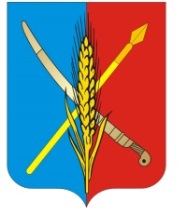                      
 				      АДМИНИСТРАЦИЯВасильево-Ханжоновского сельского поселенияНеклиновского района Ростовской областиПОСТАНОВЛЕНИЕ                                                                     с. Васильево-Ханжоновка  « 05» февраля 2019г.    	                                 	    № 17В соответствии с решением Собрания депутатов Васильево-Ханжоновского  сельского поселения от 28  января  2019г.  № 95 «Об утверждении положения об оплате труда  работников, осуществляющих техническое обеспечение деятельности органов местного самоуправления Васильево-Ханжоновского сельского поселения и обслуживающего персонала органов местного самоуправления Васильево-Ханжоновского сельского поселения» на основании  Устава муниципального образования «Васильево-Ханжоновское сельское поселение» Администрация   Васильево-Ханжоновского сельского   поселения   п о с т а н о в л я е т:Утвердить Положение о порядке и условиях выплаты ежемесячной надбавки за безаварийную  эксплуатацию автомобиля водителям легковых автомобилей  Администрации Васильево-Ханжоновского сельского поселения согласно приложения.Настоящее постановление вступает в силу с момента опубликования и распространяется на правоотношения, возникающие с 01.01.2019г.                3. Признать утратившим силу постановление Администрации Васильево-Ханжоновского сельского поселения от 01.03.2016г. № 33/1 «О надбавках водителям легковых автомобилей  Администрации   Васильево-Ханжоновского сельского поселения».               4.Контроль за исполнением постановления оставляю за собой.Глава АдминистрацииВасильево-Ханжоновского сельского поселения 				             С.Н.ЗацарнаяПриложениек постановлению Администрации Васильево-Ханжоновского сельского поселения от  05.02. 2019 г.  № 17 ПОЛОЖЕНИЕо порядке и условиях  выплаты ежемесячной надбавкиза безаварийную эксплуатацию автомобиля водителям легковых автомобилей Администрации Васильево-Ханжоновского сельского поселенияНастоящее Положение устанавливает порядок и условия выплаты ежемесячной  надбавки к ставке заработной платы за безаварийную эксплуатацию автомобиля водителям легковых автомобилей  Администрации Васильево-Ханжоновского сельского поселения  (далее – водители).2. Размер надбавки за безаварийную эксплуатацию автомобиля составляет до 100 процентов ставки заработной платы водителям. Надбавки за безаварийную эксплуатацию автомобиля устанавливаются водителям распоряжением Главы Администрации Васильево-Ханжоновского сельского поселения.            3. При установлении надбавки за безаварийную эксплуатацию автомобиля водителям учитываются следующие показатели:не иметь за последние два года дорожно-транспортных происшествий по вине водителей или лишений водительских прав (при наличии этих фактов надбавка не выплачивается);отсутствие в течение последнего года нарушений правил  содержания и технической эксплуатации автомобиля и правил техники безопасности на рабочем  месте (за каждое нарушение - снимается 10 процентов надбавки);отсутствие нарушения правил дорожного движения (за каждый факт нарушения – снимается 50 процентов надбавки);отсутствие нарушений трудовой дисциплины (за каждое нарушение – снимается 25 процентов надбавки);О надбавках водителям легковых автомобилей  Администрации   Васильево-Ханжоновского  сельского поселения